CENTRALE CLIËNTENRAAD (CCR)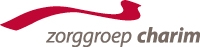 20 mei 2020Bulletin nummer 2020-04Deze vergadering vond, i.v.m. de beperkende maatregelen, plaats via een gezamenlijk telefoongesprek. Raad van ToezichtTijdens deze vergadering was gedurende één agendapunt een afvaardiging van de Raad van Toezicht aanwezig. De leden van de Raad van Toezicht lieten zich door de CCR-leden informeren over de stand van zaken op de locaties van Charim. Uiteraard namen de ontwikkelingen m.b.t. corona een groot deel van de tijd in beslag. Het overleg tussen Raad van Toezicht en CCR wordt van beide kanten als nuttig ervaren.CoronaWe constateren dat het op de locaties verwarrend en verdrietig is om te moeten leven met de beperkende maatregelen. We zijn blij dat er vanuit de overheid versoepelingen zijn aangekondigd om onze bewoners weer te bezoeken. Een inventarisatie van de locaties laat zien dat niet op alle locaties besmetting heeft plaatsgevonden; helaas zijn er wel een aantal bewoners overleden als gevolg van het Covid 19-virus. Daar staan we even bij stil en leven mee met de betrokken families. We spreken ook onze waardering uit voor het vele werk van de medewerkers van Charim.In de laatste week van mei wordt een bezoekregeling van kracht, waarbij per bewoner per week één vaste persoon op bezoek mag komen; naar verwachting wordt deze regeling per 15 juni versoepeld.VrijwilligersWe maken ons zorgen over het feit dat sinds het uitbreken van de coronacrisis nagenoeg geen vrijwilligers meer ingezet kunnen worden; enerzijds legt dit extra druk op de medewerkers, anderzijds is het belangrijk om de binding met de vrijwilligers niet te verliezen. De Raad van Bestuur zal hier binnen de organisatie extra aandacht voor vragen.Jaarrekening 2019De financiële commissie heeft namens de CCR de jaarrekening 2019 beoordeeld en vervolgens een aantal vragen aan de controller voorgelegd, die tot tevredenheid zijn beantwoord. Hierna heeft de CCR positief advies verstrekt aan de Raad van Bestuur. Wel is hierbij opgemerkt dat de lokale cliëntenraden ook gelegenheid moeten krijgen om de jaarrekening per locatie te bespreken. De Raad van Bestuur heeft toegezegd, dat dit zal worden geformaliseerd. Project ‘Betekenisvolle medezeggenschap’Door de coronacrisis heeft het project ‘Betekenisvolle medezeggenschap’ noodgedwongen een poos stilgelegen, omdat het niet mogelijk was om bijeenkomsten op de locaties te plannen. Maar de nieuwe Wet Medezeggenschap Cliënten in de Zorg (Wmcz 2018) wordt niet uitgesteld en gaat op 1 juli a.s. van kracht. Daarom wordt het project op korte termijn weer opgestart.Herstel- en reserveringsplanDe Raad van Bestuur verwacht dit jaar financieel positief te kunnen afsluiten. In het algemeen kan geconcludeerd worden dat Charim de goede kant opgaat. De financiële commissie gaat nog in gesprek met de controller om meer duidelijkheid te verkrijgen over het (financiële) herstelplan.Jan BosmanSecretaris CCRMocht u vragen en/of opmerkingen hebben naar aanleiding van dit bulletin of anderszins, dan kunt u contact opnemen met de centrale cliëntenraad middels het volgende emailadres: centraleclientenraad@zorggroepcharim.nl of telefoonnummer 06-30945353 (Manuele van Nieuwamerongen, ambtelijk secretaris CCR).